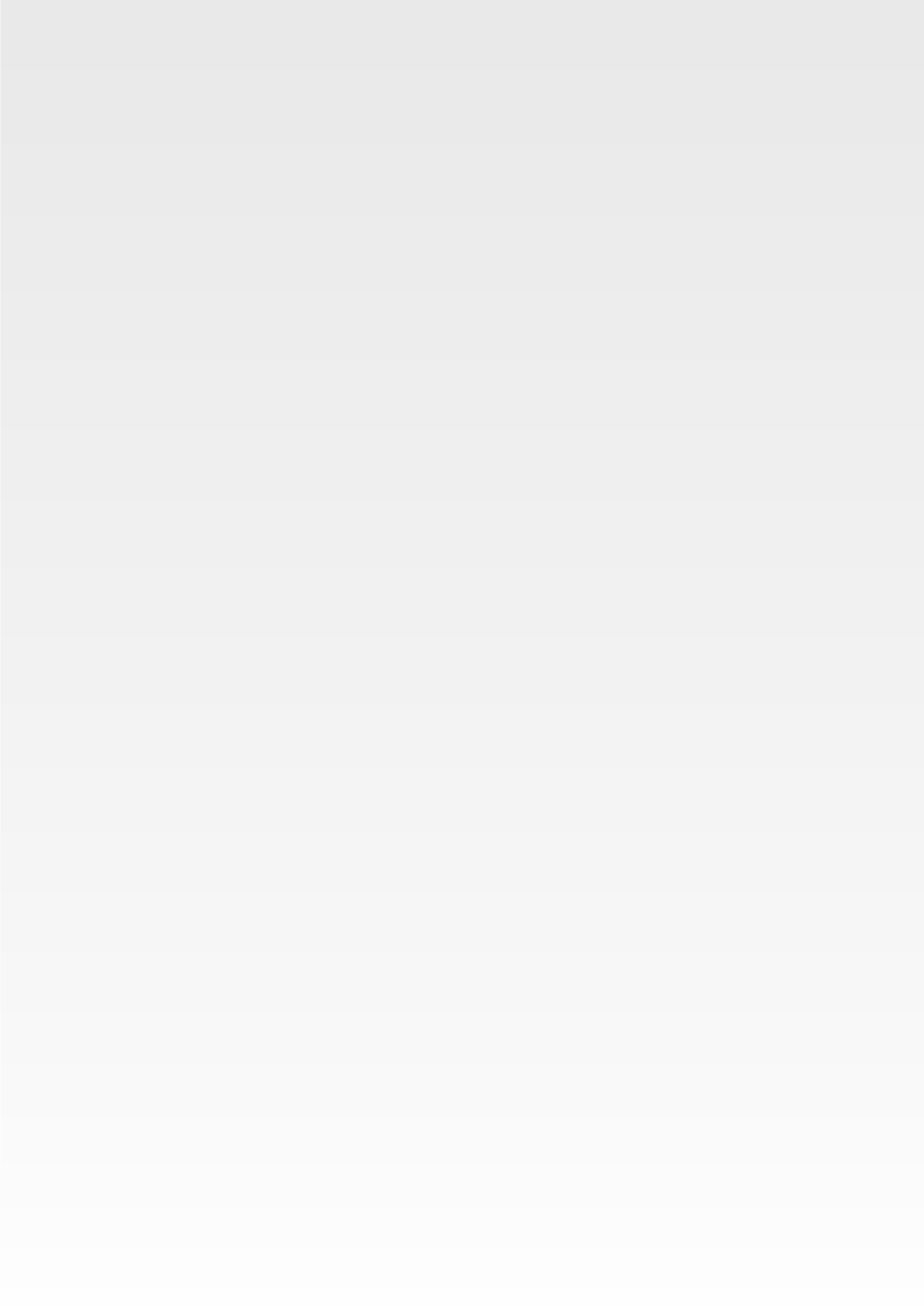 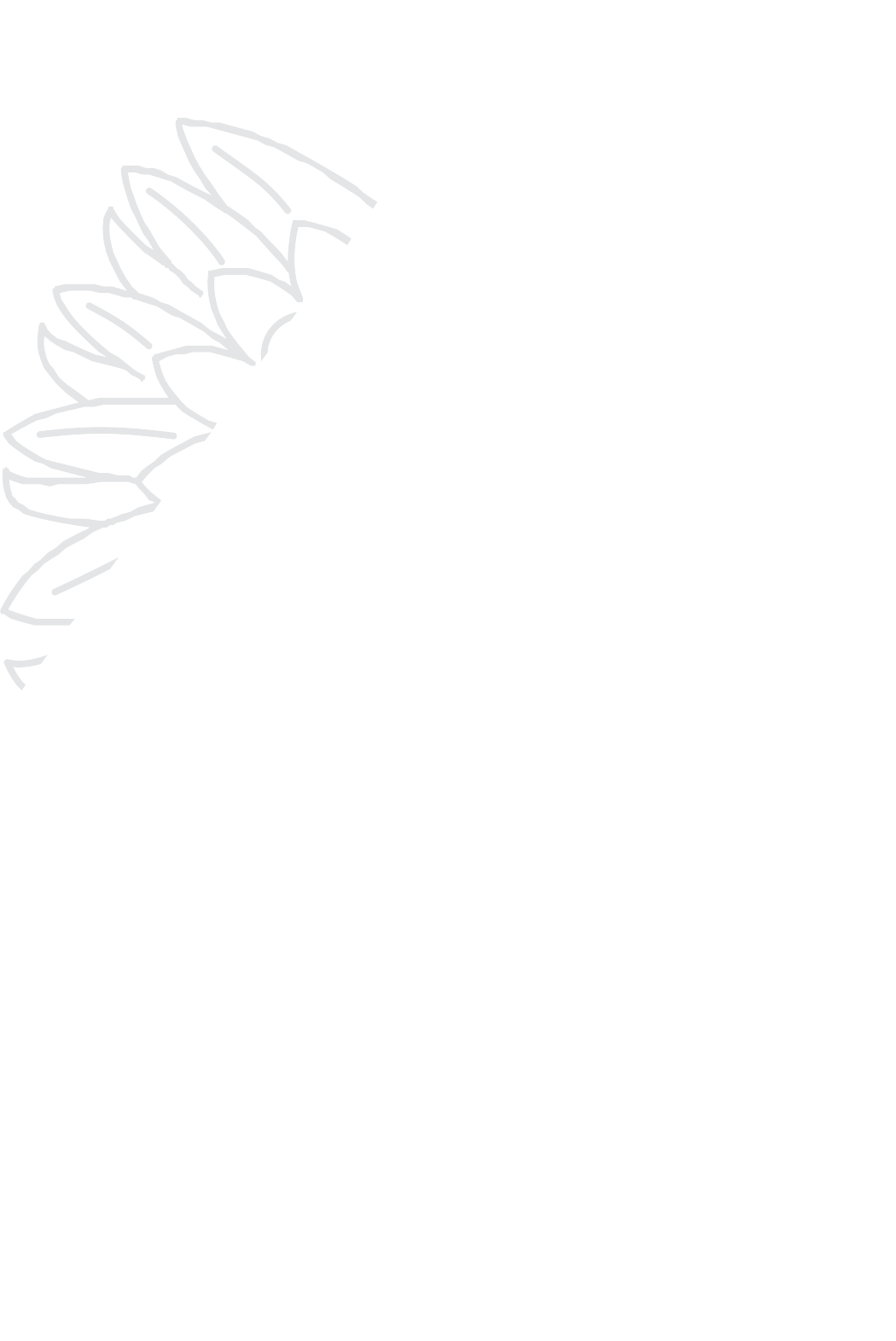 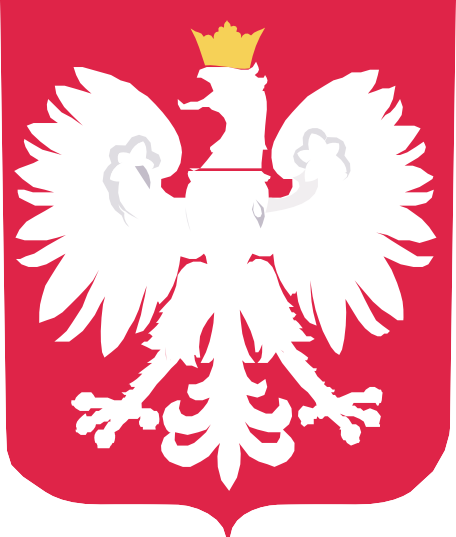 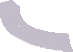 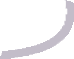 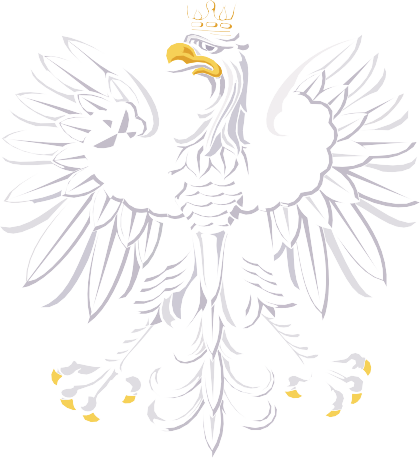 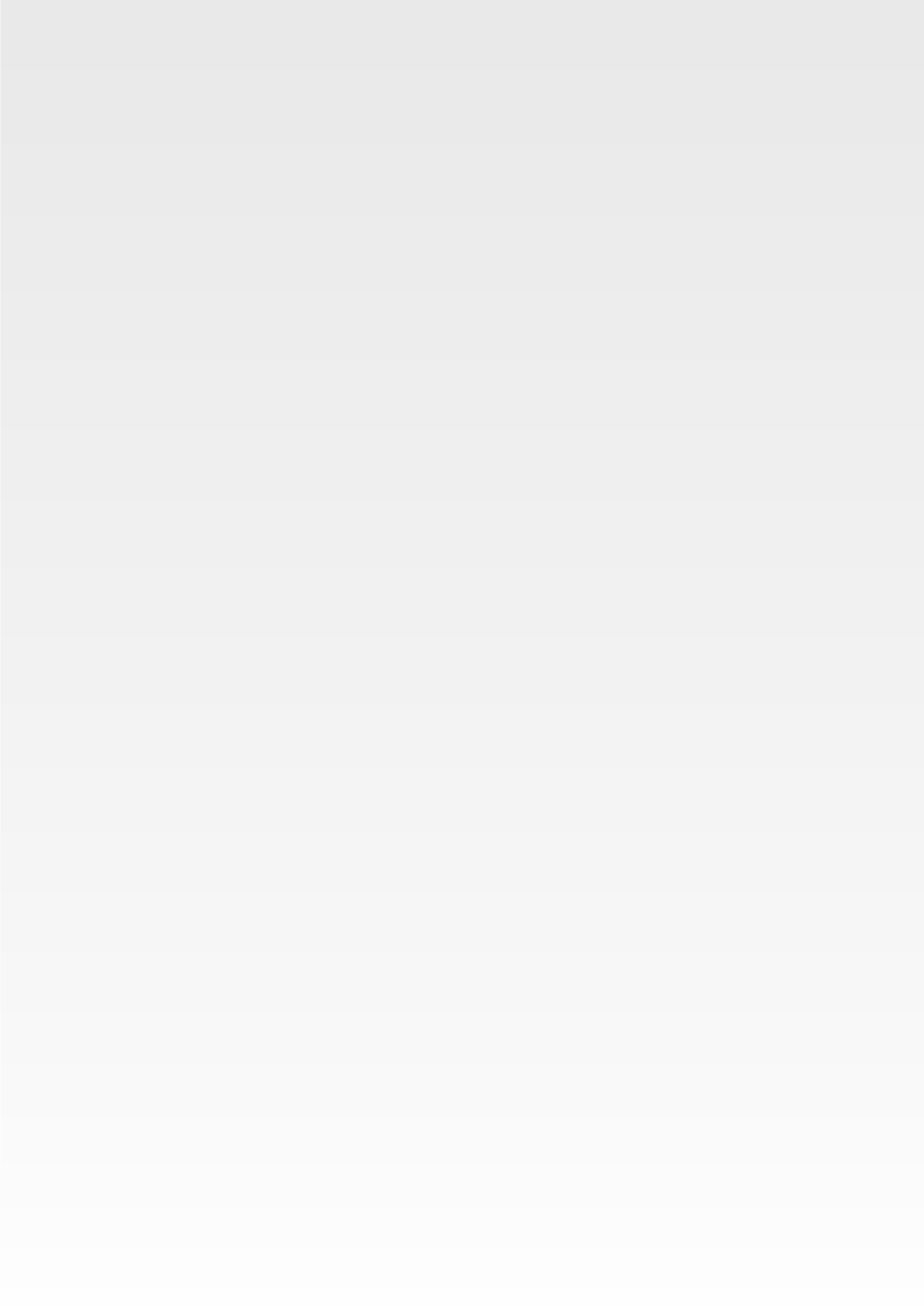 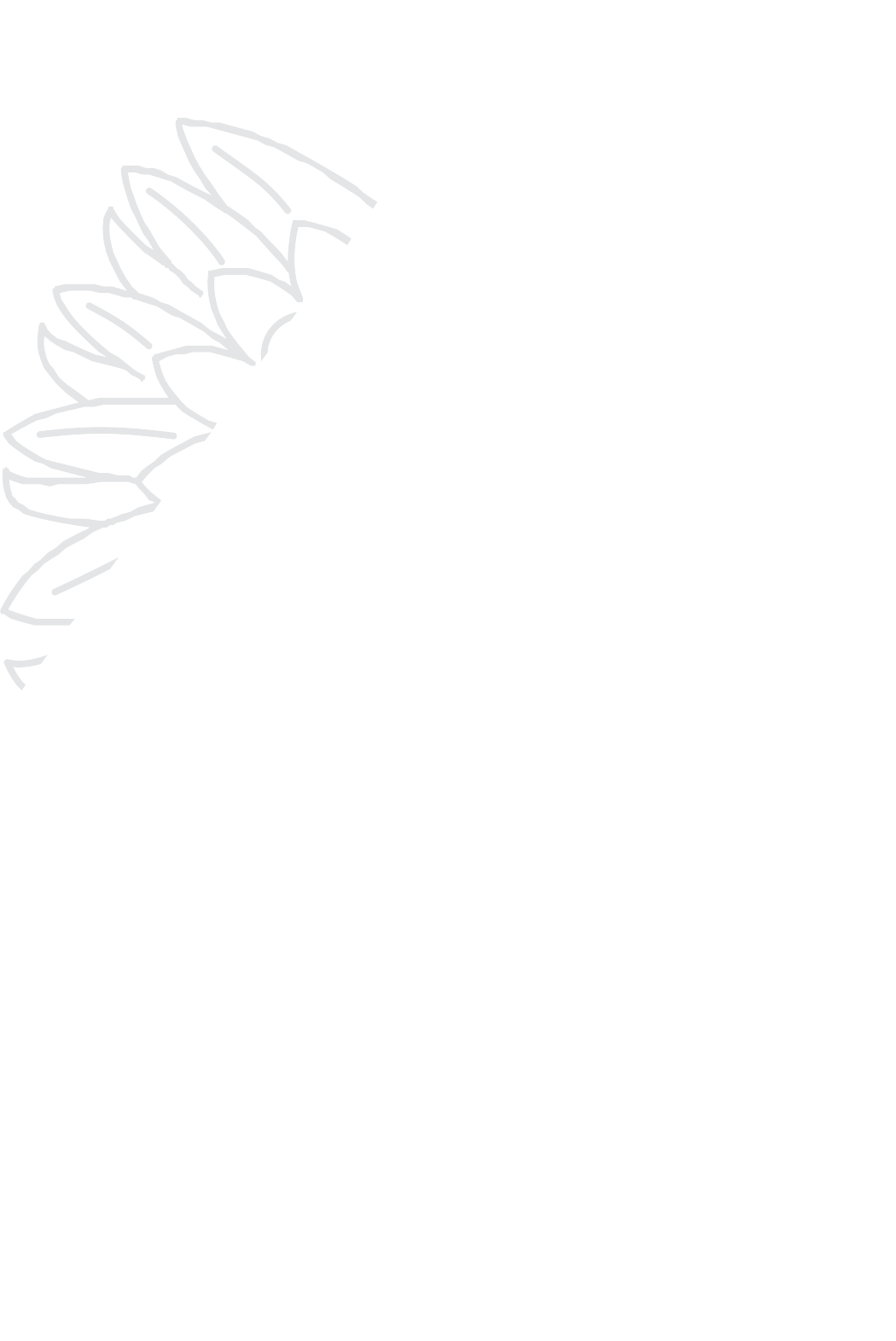 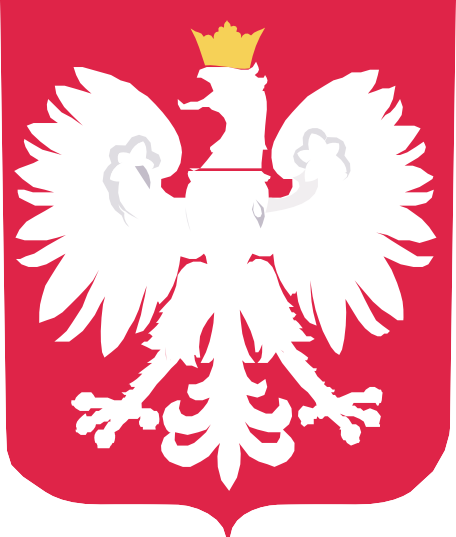 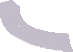 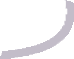 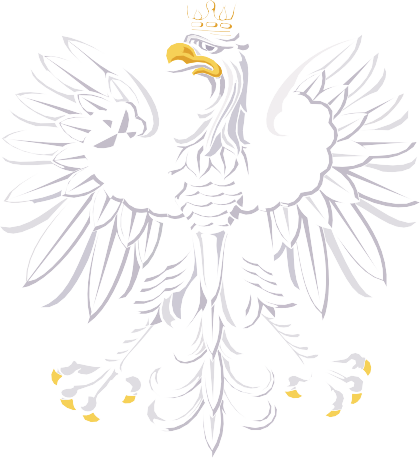 DOFINANSOWANOZE ŚRODKÓWFUNDUSZU SOLIDARNOŚCIOWEGOPROGRAM MINISTRA RODZINY I POLITYKI SPOŁECZNEJ “Asystent Osobisty Osoby Niepełnosprawnej” edycja 2023DOFINANSOWANIE348 450 złCAŁKOWITA WARTOŚĆ348 450 zł